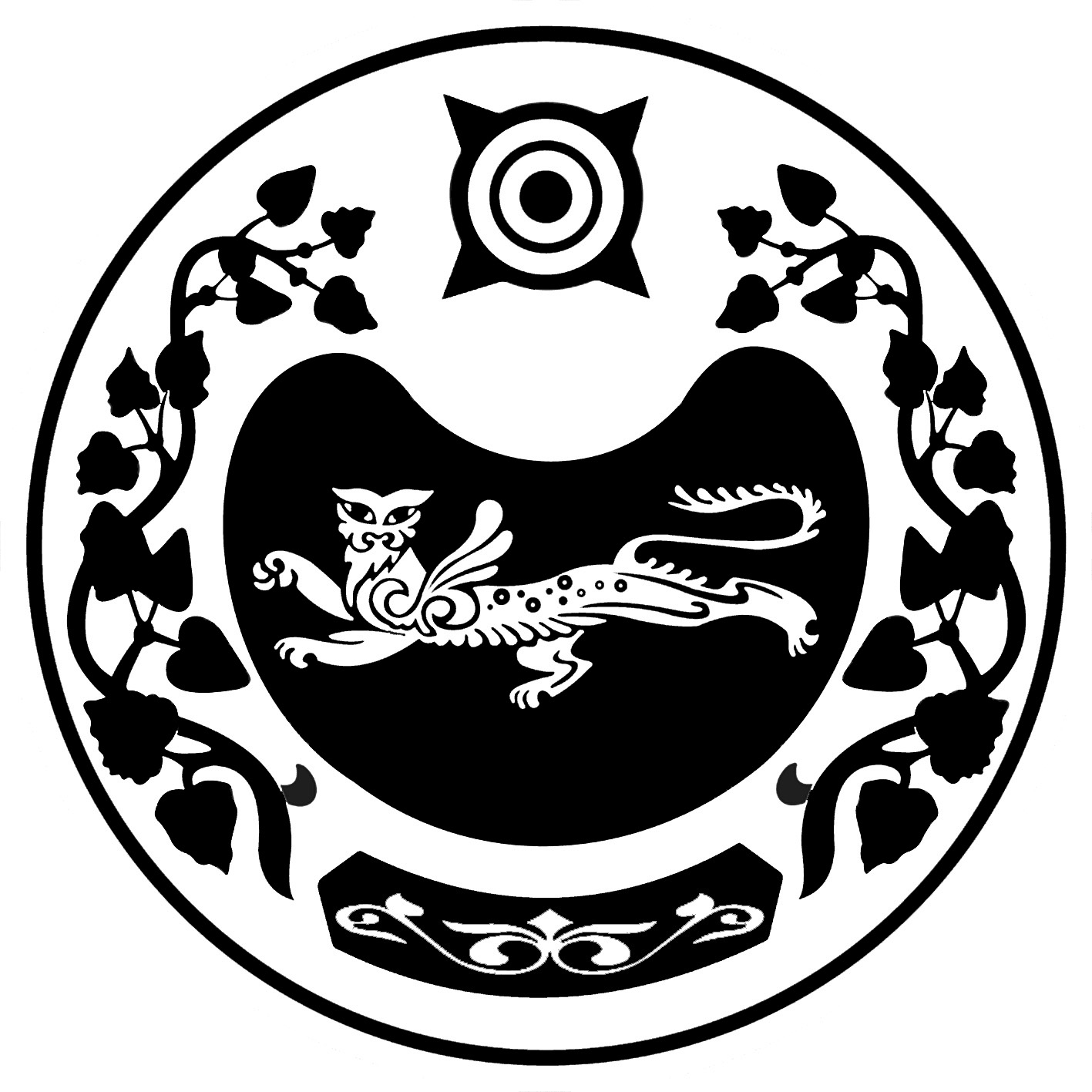 Р А С П О Р Я Ж Е Н И ЕГЛАВЫ УСТЬ-АБАКАНСКОГО РАЙОНАот  30.05.2019                 	     №  38 -ргНа основании статьи 18 Трудового кодекса Российской Федерации, Положения о проведении конкурса на замещение вакантной должности руководителя муниципальной образовательной организации, утвержденного постановлением Главы Усть-Абаканского района от 13.11.2013 № 1873-п, 1. Провести конкурс на замещение вакантной должности руководителя Муниципального бюджетного дошкольного образовательного учреждения «Детский сад общеразвивающего вида «Рябинушка»в срок до 22.07.2019.2. Утвердить конкурсную комиссию по отбору кандидатов на замещение вакантной должности руководителя в следующем составе:3. Главному редактору МАУ «Редакция газеты «Усть-Абаканские известия» Церковной И.Ю.опубликовать объявление о проведении конкурса в газете «Усть-Абаканские известия» в срок до 08.06.2019.4. Управделами администрации Усть-Абаканского района Губину В.В. разместить информацию о проведении конкурса на официальном сайте администрации Усть-Абаканского района в срок до 08.06.2019.5. Управлению образования администрации Усть-Абаканского района (Мироненко Н.А.): 5.1. Обеспечить размещение информации о проведении конкурса на официальном сайте Управления образования администрации Усть-Абаканского района в срок до 08.06.2019;5.2. Организовать прием документов от претендентов на замещение вакантной должности руководителя в течение 15 календарных дней со дня опубликования объявления о проведении конкурса.6.Организовать проведение заседания конкурсной комиссии по отбору кандидатов на замещение вакантной должности руководителя не позднее 30 календарных дней со дня окончания приема документов для участия в конкурсе.7. Контроль за исполнением настоящего распоряжения возложить на заместителя Главы администрации Усть-Абаканского района по социальным вопросам Баравлеву Е.Н.Глава Усть-Абаканского района					           Е.В.ЕгороваРОССИЯ ФЕДЕРАЦИЯЗЫХАКАС РЕСПУБЛИКААFБАН ПИЛТIРI РАЙОНРОССИЙСКАЯ ФЕДЕРАЦИЯРЕСПУБЛИКА ХАКАСИЯУСТЬ-АБАКАНСКИЙ РАЙОНО проведении конкурса на замещение вакантной должности руководителя Муниципального бюджетного дошкольного образовательного учреждения «Детский сад общеразвивающего вида «Рябинушка»председатель комиссии:Егорова Е.В. – Глава Усть-Абаканского района;заместитель председателя:Баравлева Е.Н. – заместитель Главы администрации Усть-Абаканского района по социальным вопросам;секретарь комиссии:Яхно Н.Н. – заместитель руководителя Управления образования администрации Усть-Абаканского района;члены комиссии:Мироненко Н.А. – руководитель Управления образования администрации Усть-Абаканского района;Губин В.В. –управделами администрации Усть-Абаканского района;Еремеева Т.П. – председатель районного комитета профсоюза работников образования (по согласованию).